Find a cube that is used to play a game.Name a cuboid that a fish can live in.Find a sphere you can bounce.Name a cone you can wear on your head.Find a cylinder in your kitchen.Name a cone that you can eat ice cream in.Find a cube made from cardboard.Name a sweet that is the shape of a sphere.Find a cuboid in your living room.Name a cylinder in the bathroom.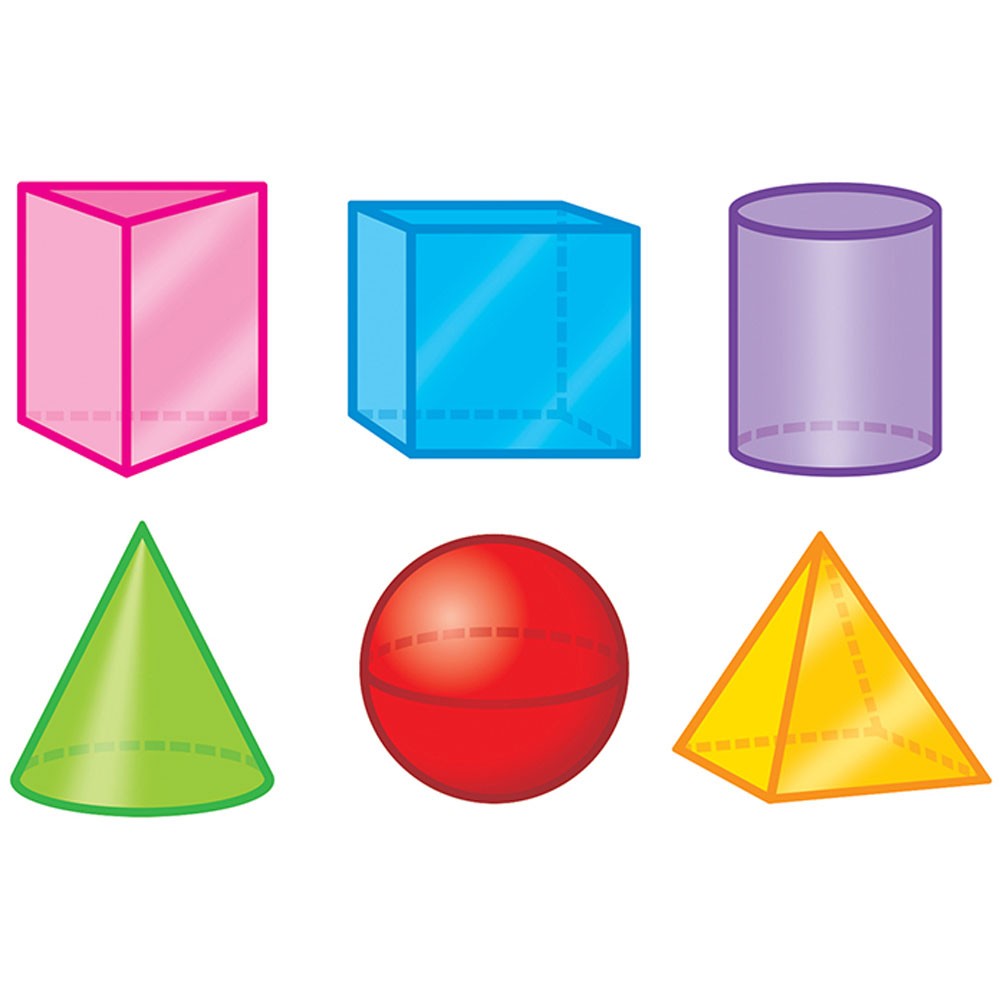 